
Nursing Physical Assessment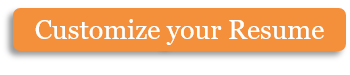 Patient Information:Patient Symptoms:Notes:General demeanor:The patient appears to have mucus located on the back of his throat. The mucus is white in color. The lymph nodes appear to be swollen.The patient does not appear to be fatigued, yet is complaining of lack of sleep.The rash, located on the neck, appears to be caused by a seat belt, or T-shirt, and not related to his current illness.Tests:Urine test. Clean. Clear of all harmful medications or drugs. High iron.Orientation test: Patient appears to have all normally functioning motor skills. Speech, movement not harmed.CT SCAN RECOMMENDEDPET SCAN RECOMMENDEDX-RAY OF ABDOMEN RECOMMENDEDComments:The patient is extremely cooperative. The patient is able to clearly vocalize ailments.Despite being ill, the patient is in very high spirits.The patient complained of a sore throat, as well as a runny nose.It appears that the mass located in the abdomen may be the cause of the symptoms.Doctor’s Notes:Copyright information - Please read© This Free Microsoft Office Template is the copyright of Hloom.com. You can download and modify this template for your own personal use. You can (and should!) remove this copyright notice (click here to see how) before customizing the template.You may not distribute or resell this template, or its derivatives, and you may not make it available on other websites without our prior permission. All sharing of this template must be done using a link to http://www.hloom.com/. For any questions relating to the use of this template please email us - info@hloom.comNurseDate:Time:Patient Name:Previous Visits:Previous Visits:Temperature:Blood Pressure:Heart Rate:Weight:Height:Age:Sore ThroatBlocked nasal cavitiesHigh temperatureSwollen lymph nodesRash: located on the neck, right side, about six inches in diameter.Eye Examination:Cleared, NormalChest Examination:Appears normalAbdominal Exam:Unclear, Tests suggested.Nurse:Nurse Signature:Date:Time: